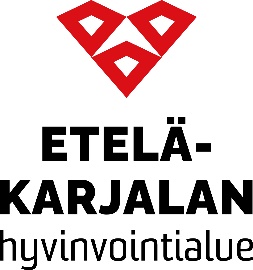 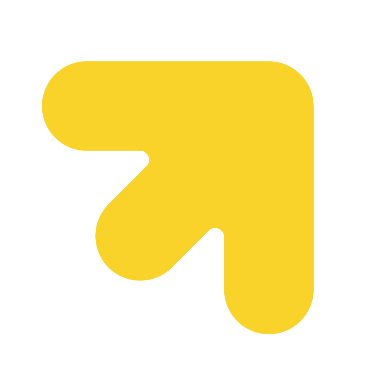 Silmänsisäiset lääkeainepistokset  Teillä on todettu silmänpohjan sairaus, ja tällä hetkellä tehokkain hoito kyseiseen sairauteen on silmänsisäisesti annosteltava lääkitys. Lääkepistos annetaan toimenpidehuoneessa Terveystalo Eksoten Silmäyksikössä. Peseytykää huolellisesti, etenkin kasvot, ennen toimenpiteeseen tuloa. Älkää laittako meikkiä. Huolellisen puhdistuksen jälkeen silmän pinta puudutetaan eikä pistos aiheuta merkittävää kipua. Toimenpiteeseen kuluu aikaa noin 10-15 minuuttia. Kotiin saatte lähteä heti pistoksen jälkeen. Toimenpidepäivänä silmä tuntuu usein ärtyneeltä, silmässä voi esiintyä kyynelvuotoa, lievää punoitusta ja roskantunnetta. Nämä oireet johtuvat silmän pinnan puhdistukseen käytetyistä aineista. Tarvittaessa silmän pintaa voi hoitaa apteekista ilman reseptiä saatavilla kostutustipoilla (esim. Viscotears, Oftagel). Saunomista, uimista, hyvin likaisia (esim. multaisia) töitä ja veden joutumista silmään tulee välttää 3 päivää pistoksen jälkeen. Jos hoidettuun silmään tulee  rähmimistä tai voimakasta särkyä johon voi liittyä näönmenetystä  teidän tulee välittömästi ottaa yhteyttä teitä hoitaneeseen yksikköön puhelinpalvelun kautta 05 3526000 ma-pe klo 8:00-15:00 , tai  Vastaanottoajan ulkopuolella hoitoa vaativissa kiireellisissä tapauksissa ota yhteyttä keskussairaalan päivystykseen. Päivystysapu 116 117Vastaanottoajan ulkopuolella hoitoa vaativissa kiireellisissä tapauksissa ota yhteyttä keskussairaalan päivystykseen. Päivystysapu 116 117